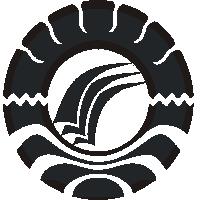 PENERAPAN MODEL PEMBELAJARAN KOOPERATIF TIPE THINK PAIR SHARE (TPS) DALAM PEMBELAJARAN IPS UNTUK MENINGKATKAN HASIL BELAJAR SISWA KELAS V SD NEGERI 52 PUDE KECAMATAN SINJAI SELATAN KABUPATEN SINJAISKRIPSIDiajukan Untuk Memenuhi Sebagian Persyaratan Guna Memperoleh Gelar Sarjana Pendidikan Pada Program Studi Pendidikan Guru Sekolah Dasar Strata Satu (S-1) Fakultas Ilmu PendidikanUniversitas Negeri MakassarOleh:SUANDI104 704 130PROGRAM STUDI PENDIDIKAN GURU SEKOLAH DASARFAKULTAS ILMU PENDIDIKANUNIVERSITAS NEGERI MAKASSAR2016KEMENTRIAN RISET, TEKNOLOGI DAN PENDIDIKAN TINGGI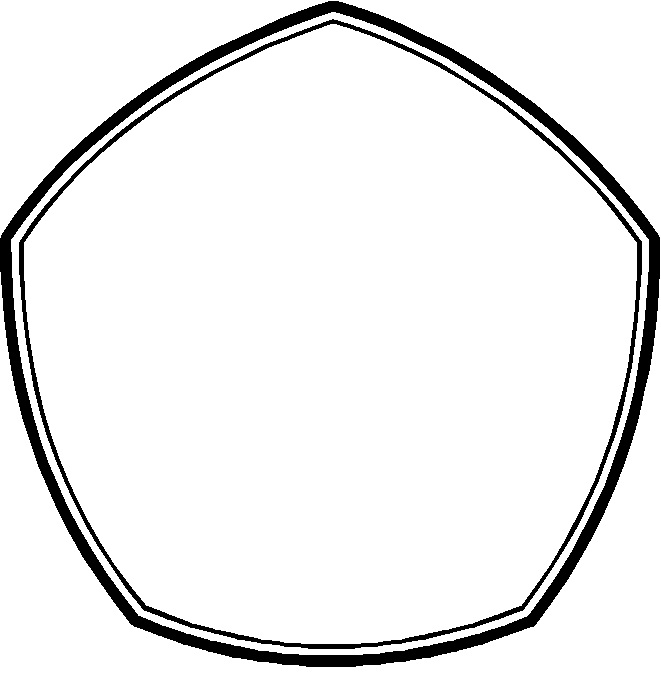 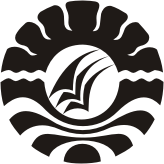 UNIVERSITAS NEGERI MAKASSAR FAKULTAS ILMU PENDIDIKAN PROGRAM STUDI PENDIDIKAN GURU SEKOLAH DASARAlamat: Kampus UNM Tidung Jl. Tamalate 1Telepon: 0411 883076 - 0411 884457Laman: www.unm.ac.idPERSETUJUAN PEMBIMBINGSkripsi dengan Judul: “Penerapan Model Pembelajaran Kooperatif Tipe Think Pair Share (TPS) Dalam Pembelajaran IPS Untuk Meningkatkan Hasil Belajar Siswa Kelas V SD Negeri 52 Pude Kecamatan Sinjai Selatan Kabupaten Sinjai”.Atas nama:  Nama 		  : SuandiNim		  : 104 704 130Jurusan / Prodi	  : Pendidikan Guru Sekolah DasarFakultas 		  : Ilmu Pendidikan Setelah diperiksa dan diteliti serta telah dilaksanakan ujian skripsi pada hari Jum’at tanggal 26 Februari 2016, naskah skripsi ini telah dinyatakan LULUS.Makassar,       	Maret  2016Pembimbing  I			           		Pembimbing  IIDr. Andi Makkasau, M.Si.			Dra. Hj. Syamsiah D., S.Pd., M.Pd.NIP. 19650715 199303 1 003			NIP. 19581231 198403 2 001   	                                         Disahkan Oleh:                    Ketua PRODI PGSD FIP UNMAhmad Syawaluddin, S.Kom, M.Pd.                              NIP. 19741025 200604 1 001KEMENTRIAN RISET, TEKNOLOGI DAN PENDIDIKAN TINGGIUNIVERSITAS NEGERI MAKASSAR FAKULTAS ILMU PENDIDIKAN PROGRAM STUDI PENDIDIKAN GURU SEKOLAH DASARAlamat: Kampus UNM Tidung Jl. Tamalate 1Telepon: 0411 883076 - 0411 884457Laman: www.unm.ac.idPENGESAHAN UJIAN SKRIPSISkripsi diterima oleh Panitia Ujian Skripsi Fakultas Ilmu Pendidikan Universitas Negeri Makassar dengan SK Dekan Nomor: 2469/UN36.4/PP/2016, Tanggal 23 Februari 2016 untuk memenuhi sebagian persyaratan memperoleh gelar Sarjana Pendidikan Pada Jurusan/Prodi Pendidikan Guru Sekolah Dasar (PGSD) pada hari Jum’at tanggal 26 Februari 2016.Disahkan Oleh           P.D Bidang Akademik FIP UNM,Dr. Abdul Saman, M.Si, KonsNIP. 19720817 200212 1 001Panitia Ujian:Ketua		: Dr. Pattaufi, M.Si			(……...…………………………)Sekertaris	: Nurhaedah, S.Pd., M.Pd		(………………………………...)Pembimbing I	: Dr. Andi Makkasau, M.Si		(………………………………...)Pembimbing II: Dra. Hj. Syamsiah D., S.Pd., M.Pd	(………………………………...)Penguji I	: Andi Dewi Riang Tati, S.Pd., M.Pd	(………………………………...)Penguji II	: Dr. Yusri Bachtiar, M.Pd		(………………………………...)PERNYATAAN KEASLIAN SKRIPSISaya yang bertandatangan di bawah ini:N a m a	: 	SUANDINIM	: 	104 704 130Program Studi	: 	Pendidikan Guru Sekolah DasarJudul Skripsi	: 	Penerapan Model Pembelajaran Kooperatif Tipe Think Pair Share (TPS) Dalam Pembelajaran IPS Untuk Meningkatkan Hasil Belajar Siswa Kelas V SD Negeri 52 Pude Kecamatan Sinjai Selatan Kabupaten Sinjai.Menyatakan dengan sebenarnya bahwa skripsi yang saya tulis ini benar merupakan hasil karya saya sendiri dan bukan merupakan pengambilalihan tulisan atau pikiran orang lain yang saya akui sebagai hasil tulisan atau pikiran sendiri.Apabila dikemudian hari terbukti atau dapat dibuktikan bahwa skripsi ini hasil  jiplakan, maka saya bersedia menerima sanksi atas perbuatan tersebut sesuai ketentuan yang berlaku.Makassar,     Maret 2016   Yang membuat pernyataan,SUANDINIM. 104 704 130MOTOSALAH SATU HAL TERINDAH ADALAH SEBUAH KEBERSAMAAN(IWA’ “MANKUREBES 010”)Dengan segala kerendahan hati kuperuntukkan karya ini kepada almamater, bangsa dan agamaku, kepada ibunda dan ayahanda tercinta, saudara beserta sahabat-sahabat yang kusayang dan menyayangiku yang dengan tulus dan ikhlas selalu berdoa dan membantu baik moril maupun materil demi keberhasilan penulis.Semoga Allah SWT memberikan Rahmat dan Karunianya kepada kita semua.ABSTRAKSUANDI. 2016. Penerapan Model Pembelajaran Kooperatif Tipe Think Pair Share (TPS) Dalam Pembelajaran IPS Untuk Meningkatkan hasil belajar Siswa Kelas V SD Negeri 52 Pude Kecamatan Sinjai Selatan Kabupaten Sinjai. Skripsi. Dibimbing oleh                        Dr. Andi Makkasau, M.Si. dan Dra. Hj. Syamsiah D., S.Pd., M.Pd.. Program Studi Pendidikan Guru Sekolah Dasar Fakultas Ilmu Pendidikan Universitas Negeri Makassar.Masalah dalam penelitian ini adalah rendahnya hasil belajar IPS pada siswa V SD Negeri 52 Pude Kecamatan Sinjai Selatan Kabupaten Sinjai. Adapun rumusan masalah adalah: (1) Bagaimanakah proses penerapan model pembelajaran Kooperatif tipe Think Pair Share (TPS) pada siswa kelas V SD Negeri 52 Pude dapat meningkat? (2) Bagaimanakah hasil belajar IPS melalui penerapan model pembelajaran Kooperatif tipe Think Pair Share (TPS) pada siswa kelas V SD Negeri 52 Pude dapat meningkat? Penelitian ini bertujuan untuk meningkatkan hasil belajar IPS melalui penerapan model pembelajaran kooperatif tipe Think Pair Share (TPS)  pada siswa kelas V SD Negeri 52 Pude Kecamatan Sinjai Selatan Kabupaten Sinjai. Pendekatan yang digunakan adalah pendekatan kualitatif dan jenis penelitian ini adalah penelitian tindakan kelas yang dilaksanakan sebanyak dua siklus dan setiap siklus dilaksanakan dua kali pertemuan. Setiap siklus melalui 4 tahap yaitu tahap perencanaan, pelaksanaan, observasi dan tahap refleksi. Fokus penelitian ini adalah penerapan model pembelajaran kooperatif tipe Think Pair Share (TPS)  dan hasil belajar IPS siswa. Subjek penelitian ini adalah 1 orang guru dan siswa kelas V yang berjumlah 20 orang terdiri dari 9 laki-laki dan 11 perempuan. Teknik pengumpulan data dalam penelitian ini adalah observasi, tes dan dokumentasi. Teknik analisis data yang digunakan dalam penelitian ini adalah teknik analisis data kualitatif deskriptif dan kuantitatif. Hasil penelitian menunjukkan bahwa ada peningkatan dalam pembelajaran, baik pada aktivitas guru dan siswa maupun hasil belajar siswa. Dilihat dari siklus I, aktivitas mengajar  guru berada pada kategori cukup (C) dan pada siklus II berada pada kategori baik (B). Sedangkan aktivitas belajar siswa pada siklus I berada pada kategori cukup (C) dan pada siklus II berada pada kategori baik (B). Peningkatan hasil belajar tersebut dapat dilihat pada hasil belajar siswa pada siklus I berada pada kategori cukup (C) dan pada siklus II berada pada kategori sangat baik (SB). Hal ini menunjukkan ketuntasan hasil belajar telah tercapai sehingga menghasilkan peningkatan dalam pembelajaran, baik pada aktivitas guru dan siswa maupun hasil belajar siswa. Kesimpulan dalam penelitian ini adalah bahwa penerapan model pembelajaran kooperatif tipe Think Pair Share (TPS)  dapat meningkatkan hasil belajar siswa pada mata pelajaran IPS kelas V SD Negeri 52 Pude Kecamatan Sinjai Selatan Kabupaten Sinjai.PRAKATAPuji syukur kehadirat Allah SWT karena atas berkat rahmat dan hidayah-Nya sehingga penulis dapat menyelesaikan skripsi ini sebagai tugas akhir dalam rangka penyelesaian studi pada Program Studi Pendidikan Guru Sekolah Dasar Fakultas Ilmu Pendidikan Universitas Negeri Makassar dengan judul: Penerapan Model Pembelajaran Kooperatif Tipe Think Pair Share (TPS) Dalam pembelajaran IPS Untuk Meningkatkan Hasil Belajar Siswa Kelas V SD Negeri 52 Pude Kecamatan Sinjai Selatan Kabupaten Sinjai.Dalam penyusunan Skripsi, penulis menghadapi kesulitan, baik dalam proses pengumpulan bahan pustaka, pelaksanaan penelitian, maupun dalam penyusunannya. Penulis menyadari bahwa skripsi ini tidak mungkin terwujud tanpa bantuan dan bimbingan dari berbagai pihak. Oleh karena itu, maka sepantasnyalah penulis menyampaikan ucapan  terima kasih kepada yang terhormat Dr. Andi Makkasau, M.Si. sebagai pembimbing I dan Dra. Hj. Syamsiah D., S.Pd., M.Pd. sebagai pembimbing II atas kesempatannya membimbing penulis selama menyusun Skripsi ini. Penulis juga menyampaikan ucapan terima kasih kepada:Prof. Dr. H. Arismunandar, M.Pd. selaku Rektor Universitas Negeri Makassar yang telah memberikan kesempatan kepada penulis untuk mengenyam pendidikan pada program Pendidikan Guru Sekolah Dasar Fakultas Ilmu Pendidikan Universitas Negeri Makassar.Dr. Abdullah Sinring, M.Pd. sebagai Dekan FIP UNM; Dr. Abdul Saman, M.Si., Kons. sebagai PD I FIP UNM; Drs. Muslimin, M.Ed. sebagai PD II FIP UNM; dan Dr. Pattaufi, S.P d.,M.Si. sebagai PD III FIP UNM, yang telah memberikan pelayanan akademik, administrasi dan kemahasiswaan selama proses pendidikan dan penyelesaian studi.Ahmad Syawaluddin, S. Kom., M. Pd dan Muh. Irfan, S.Pd., M.Pd sebagai Ketua dan Sekretaris Program Studi Pendidikan Guru Sekolah Dasar Fakultas Ilmu Pendidikan Universitas Negeri Makassar atas bantuannya dalam administrasi perkuliahanProf. Dr. H. Patta Bundu, M. Ed. dan Dr. Andi Makkasau M. Si., sebagai Ketua dan Sekretaris UPP PGSD Makassar Fakultas Ilmu Pendidikan atas ilmu dan bantuannya dalam perkuliahan.Bapak dan Ibu Dosen Program Studi Pendidikan Guru Sekolah Dasar Fakultas Ilmu Pendidikan Universitas Negeri Makassar yang telah memberikan arahan, didikan dan mengajarkan ilmunya dalam perkuliahan.Segenap staf dan pegawai di lingkungan Fakultas Ilmu Pendidikan atas bantuannya dalam pengurusan administrasi perkuliahan dan penelitian.Kepala SD Negeri 52 Pude Kecamatan Sinjai Selatan Kabupaten Sinjai dan       Vera Hartawati, S.Pd. selaku guru kelas V serta staf dewan guru SD Negeri 52 Pude Kecamatan Sinjai Selatan Kabupaten Sinjai yang senang hati mengizinkan untuk melaksanakan penelitian.Teristimewa kepada kedua Orang Tuaku yang tercinta, Saudaraku dan Keluarga Besarku yang telah memberi curahan motivasi, dorongan, dukungan  dan doa yang tiada hentinya kepada penulis sehingga penulis dapat menyelesaikan pendidikan dengan baik.Rekan-rekan mahasiswa UPP PGSD Makassar terkhusus kelas B2.2 Dan rekan-rekan Mankurebes 010 (Sale, Dau’, Kusye’, Ogenk, Buha, Agus, Tono, Acil, Anto Saputra, Mono, Ari, Bally, Ammar, Cham-Cham, Salam, Afis)  serta senior-senior atas semangat, bantuan dan kerjasamanya dalam penyelesaian skripsi ini. Atas bantuan dari berbagai pihak, penulis hanya dapat memanjatkan doa kehadirat Allah SWT, semoga segala bantuan yang telah diberikan mendapat pahala. Dengan segala kerendahan hati penulis menyadari masih banyak terdapat kekurangan-kekurangan dalam penyusunan skripsi ini, sehingga penulis mengharapkan adanya saran dan kritik yang bersifat membangun dari semua pihak demi kesempurnaan skripsi ini. Akhirnya semoga skripsi ini dapat bermanfaat bagi semua, Amin ya Robbal Alamin.Makassar,     Februari 2016								Penulis,DAFTAR ISI									HalamanHALAMAN JUDUL 	iPERSETUJUAN PEMBIMBING	iiPENGESAHAN UJIAN SKRIPSI	iiiPERNYATAAN KEASLIAN SKRIPSI  	ivMOTO	vABSTRAK	viPRAKATA	viiDAFTAR ISI	xDAFTAR TABEL	xiiDAFTAR GAMBAR	xiiiDAFTAR LAMPIRAN	xivBAB I PENDAHULUANLatar Belakang Masalah	1Rumusan Masalah	5Tujuan Penelitian	5Manfaat Penelitian	5BAB II KAJIAN PUSTAKA KERANGKA PIKIR DANHIPOTESIS TINDAKANKajian Pustaka	7Pembelajaran Kooperatif tipe Think Pair Share (TPS)	7Tipe Think Pair Share (TPS)	11Hakikat Pembelajaran IPS di Sekolah Dasar	13Hakikat Belajar	15Kerangka Pikir	18Hipotesis Tindakan	21BAB III METODE PENELITIANPendekatan dan Jenis Penelitian	22Fokus Penelitian	23Setting dan Subjek Penelitian	23Desain Penelitian	24Teknik dan Prosedur Pengumpulan Data	28Teknik Analisis Data dan Indikator Keberhasilan	29BAB IV HASIL PENELITIAN DAN PEMBAHASANHasil Penelitian	32Pembahasan 	62BAB V KESIMPULAN DAN SARANKesimpulan	66Saran 	67DAFTAR PUSTAKA	68LAMPIRAN	70DOKUMENTASI PENELITIAN					                    151RIWAYAT HIDUP								        		DAFTAR TABELNomor				          Judul				        Halaman3.1.        Indikator Keberhasilan Keterlaksanaan Pembelajaran                	303.2.        Indikator Keberhasilan Hasil Belajar	31DAFTAR GAMBARNomor	  			             Judul                                             Halaman2.1.         Kerangka Pikir Penelitian 	20                                         3.1.         Alur Penelitian Tindakan Kelas 	23                                      DAFTAR LAMPIRANNomor 				Judul				        HalamanRencana Pelaksanaan Pembelajaran (RPP) Siklus I Pertemuan I	71Lembar Kerja Siswa (LKS) Siklus I Pertemuan I	78Rencana Pelaksanaan Pembelajaran (RPP) Siklus I Pertemuan II	79Lembar Kerja Siswa (LKS) Siklus I Pertemuan II	84Lembar Observasi Guru Siklus I Pertemuan I	85Lembar Observasi Siswa Siklus I Pertemuan I	88Lembar Observasi Guru Siklus I Pertemuan II	91Lembar Observasi Siswa Siklus I Pertemuan II	94Soal Tes Hasil Belajar Siklus I	97Data Hasil Tes Belajar Siswa Siklus I	106	Data Deskripsi Frekuensi Nilai Tes Hasil Belajar Siswa Siklus I     	108Rencana Pelaksanaan Pembelajaran (RPP) Siklus II Pertemuan I	109Lembar Kerja Siswa (LKS) Siklus II Pertemuan I       	117Rencana Pelaksanaan Pembelajaran (RPP) Siklus II Pertemuan II	119Lembar Kerja Siswa (LKS) Siklus II Pertemuan II	124Lembar Observasi Guru Siklus II Pertemuan I	125Lembar Observasi Siswa Siklus II Pertemuan I	128Lembar Observasi Guru Siklus II Pertemuan II	131Lembar Observasi Siswa Siklus II Pertemuan II	134Soal Tes Hasil Belajar Siklus II	137Data Hasil Tes Belajar Siswa Siklus II	146Data Deskripsi Frekuensi Nilai Tes Hasil Belajar Siswa Siklus II	148Rekapitulasi Tes Hasil Belajar Siswa Siklus I dan II	149	 Dokumentasi  Penelitian                                                                          151Surat Ijin Penelitian dari Universitas Negeri Makassar                           155Surat Ijin Penelitian dari Pemerintah Sulawesi Selatan                           156Surat Ijin Penelitian dari Pemerintah Kabupaten Sinjai                          157Surat Keterangan Telah Melaksanakan Penelitian                                  158Daftar Riwayat Hidup 